Makkabi Deutschland - “Inklusive Fechtabteilung”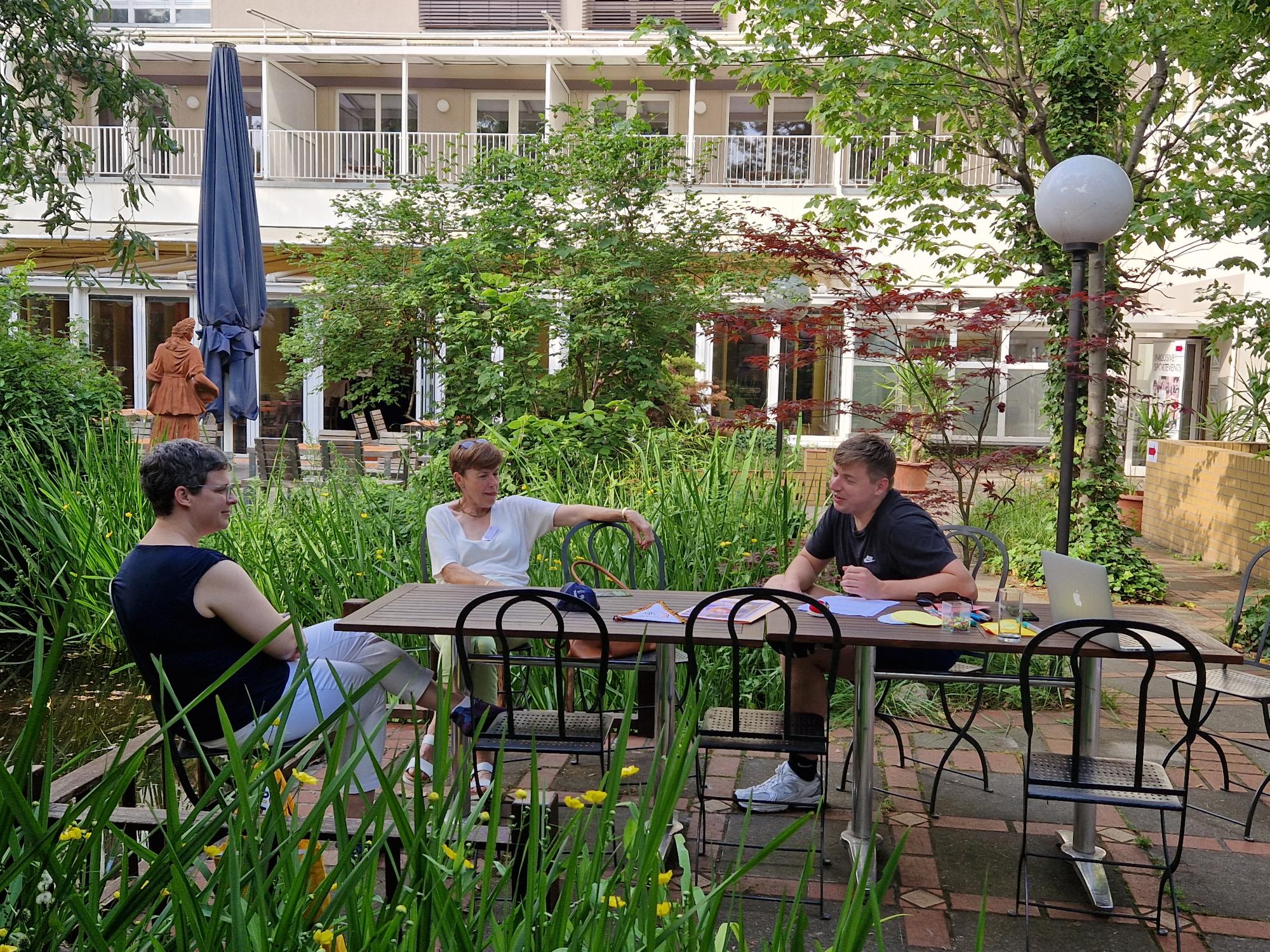 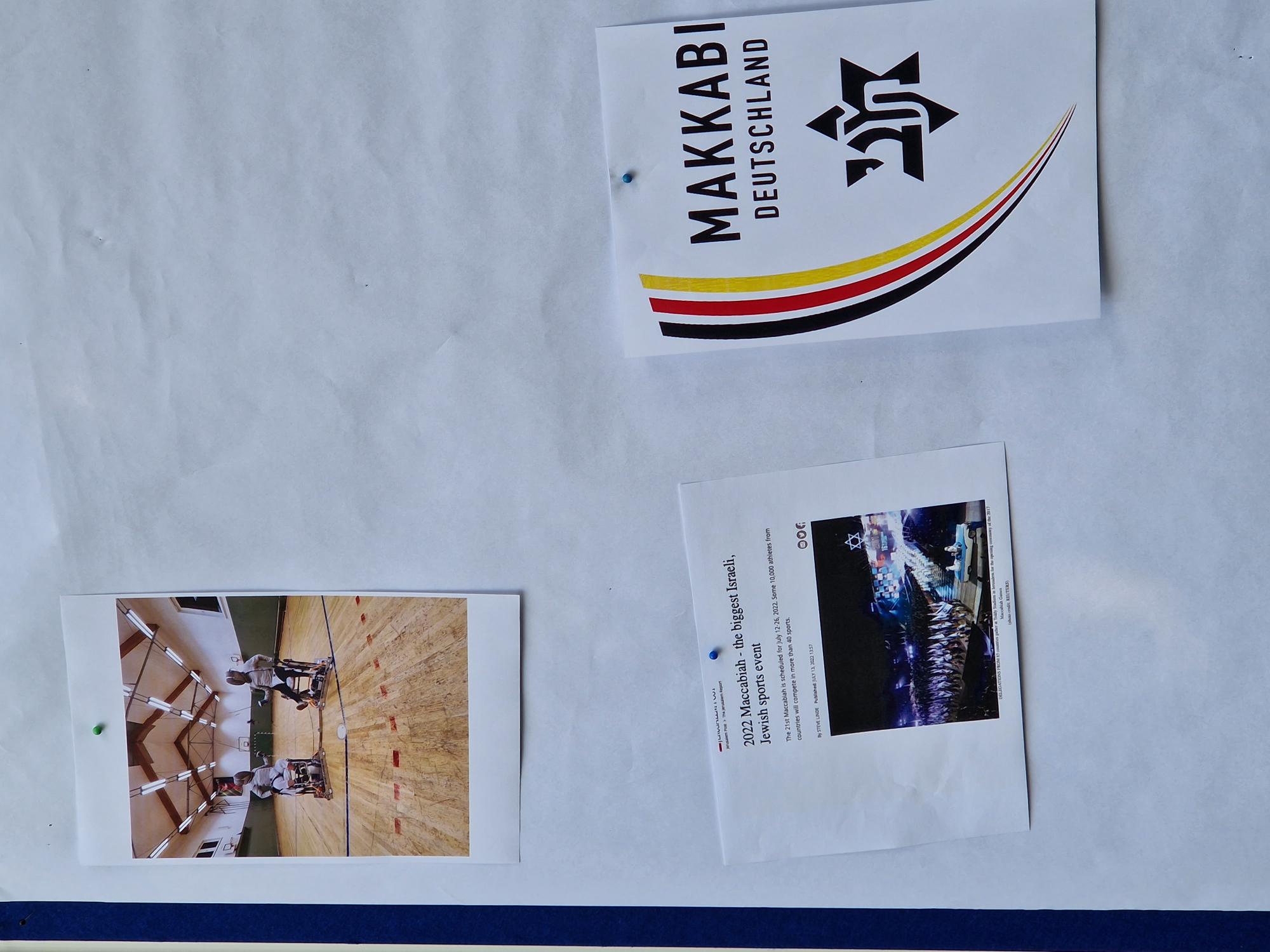 15MakkabiJerome BuskeVorstellung der Fechtabteilung MAKKABI In dieser Präsentation soll die Fechtabteilung von Makkabi Deutschland vorgestellt werden, die einen besonderen Fokus auf inklusive und integrative Ansätze im Sport legt. Es geht darum, Menschen mit unterschiedlichen Fähigkeiten und Hintergründen die Möglichkeit zu geben, am Sport teilzunehmen und sich darin zu entwickeln. Mit einem Einblick in die faszinierende Welt des Fechtens soll betont werden, wie wichtig es ist, eine inklusive und integrative Sportgemeinschaft zu schaffen. 